7-ое заседание 27-го созываКАРАР                                                                                                     РЕШЕНИЕ03 марта 2016 года № 41                       О выделении средств за счет остатка на 01.01.2016 года             На основании пункта 10 Решения «О бюджете сельского поселения Казанчинский сельсовет муниципального района Аскинский район республики Башкортостан на 2016 год и на плановый 2017 и 2018 годов» № 30  от 25 декабря 2015 г. Совет сельского поселения Казанчинский сельсовет муниципального района Аскинский район республики Башкортостан решил:      1. Остатки средств бюджета на начало года в сумме 40940 (Сорок тысяч девятсот сорок)  рублей направить на следующие цели:Централизованной бухгалтерии  внести соответствующие изменения в бюджет сельского поселения. Глава сельского поселения :                                                                    Киямов Р.Т.БАШҠОРТОСТАН РЕСПУБЛИКАҺЫ АСҠЫН РАЙОНЫ МУНИЦИПАЛЬ РАЙОНЫНЫҢ Ҡаҙансы АУЫЛ СОВЕТЫАУЫЛ БИЛӘМӘҺЕ СОВЕТЫ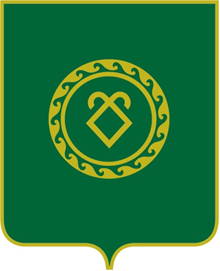 СОВЕТ СЕЛЬСКОГО ПОСЕЛЕНИЯ КАЗАНЧИНСКИЙ СЕЛЬСОВЕТ МУНИЦИПАЛЬНОГО РАЙОНА АСКИНСКИЙ РАЙОНРЕСПУБЛИКИ БАШКОРТОСТАНКБКСуммаНазначение платежа\0104\791\99\0\02040\244\226.10\ФЗ.131.03.2\\РП-А-0100\\|013-111240940=Разработка паспорта опасных отходовВсего40940=